Don Quijote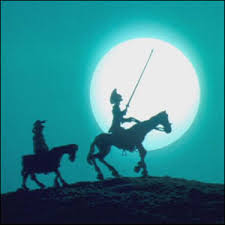 Miguel de Cervantes Saavedra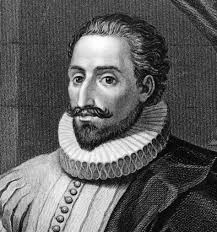 (Alcala de Henares, 29. rujna 1547. - Madrid, 23. travnja 1616.) najznačajniji je španjolski pripovjedač i jedan od najvećih pisaca svjetske književnosti. Da i nije napisao svoje veliko književno djelo, poglavito Don Quijotea, buran život Miguela de Cervantesa Saavedre mogao bi nam poslužiti kao slika čovjeka na granici između dviju epoha - renesanse i baroka. Rodio se u malom mjestu kraj Madrida u velikoj obitelji koja je bila nižeg staleža. Tijekom rane mladosti često je sa svojom obitelji mijenjao mjesto boravka. Nakon školovanja u Madridu, prvo je bio kardinalov tajnik. Godine 1570. stupa u vojsku, a već sljedeće godine sudjeluje u poznatoj pomorskoj Bitci kod Lepanta u kojoj je brodovlje Španjolske, Venecije i Svete Stolice porazilo tursku flotu, što označava početak kraja turske moći na Sredozemlju. Cervantes se istakao u borbi, u kojoj je izgubio ruku.Godine 1575. vraća se u domovinu i nada se promaknuću. Međutim, na povratku, brod su napali gusari te je zajedno s bratom odveden u Alžir, gdje je zatočen. Smatrajući ga uglednom i važnom osobom (jer je znao čitati i pisati), za njega su tražili vrlo visoku otkupninu koju njegova siromašna obitelj nije mogla prikupiti. Ostao je punih pet godina u zatočeništvu, dok za njega nisu platili svećenici iz reda Svetog Trojstva.Nakon povratka u domovinu uglavnom piše drame, a iz tog razdoblja potječe pastirski roman Galatea (1585.). Prvi književni pokušaji nisu ga proslavili. Njegova dramska djela postaju potpuno nezanimljiva s pojavom novog shvaćanja kazališta Lope de Vege. Nakon očeve smrti ima financijskih teškoća, a neuspješni novčarski poslovi uskoro ga odvode i u zatvor. Tamo počinje pisati jedno od najpoznatijih djela svjetske književnosti – roman Bistri vitez Don Quijote od Manche (El ingenioso hidalgo Don Quijote de la Mancha), čiji je prvi dio objavljen 1605., a drugi 1615. Iako zamišljen kao satira na viteške romane, Cervantes je u njemu dao humanistički orijentiranu sliku čovjekova života i njegovih bitnih zaokupljenosti, obrađujući stalni sukob između realnosti i ideala. Djelo je snažno utjecalo na razvoj romana, a na polju novele sličan će učinak imati zbirka Uzorite novele (1613.). Potkraj života objavio je knjigu kazališnih tekstova Osam komedija i osam međuigri (1615.). Jedan je od najvećih pisaca svjetske književnosti.Don Qujiote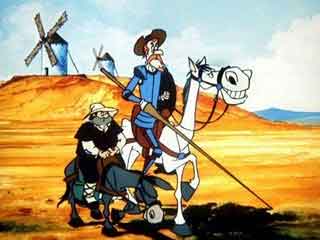 Don Quijote je glavni lik u romanu El ingenioso hidalgo Don Quijote de la Mancha, 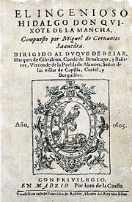 Ponekad se naziv ovog romana ili lika piše arhaičnim španjolskim oblikom (Don Quixote).Na hrvatski jezik knjigu je prvi preveo Iso Velikanović 1915. Njegov je prijevod redigirao i napomenama popratio Josip Tabak, te je takav objavljen 1951. - vrsta: viteški roman; satira i parodija na viteške romane postiže se humorom- tema- sukob svijeta realnosti i mašte          - prikaz cjelovitog španjolskog društva- kompozicija- 1. dio (1605)- Don Quijota poistovjećuje s vitezovima srednjeg vijeka                        2. dio (1615)- Don Quijotu se na kraju vraća razum                      - mnoštvo novela koje povezuje glavni lik- likovi: Don Quijote, Sancho Panza (štitonoša), Rosimante (konj), Dulcinea (njegova odabranica)Roman se sastoji iz dva dijela: prvi, nazvan El ingenioso hidalgo Don Quijote de la Mancha, objavljen 1605. i drugi, Segunda parte del ingenioso caballero Don Quijote de la Mancha, objavljen 1615. Cervantes govori da su prva poglavlja knjige došla iz Kronika La Manche, a da je ostala knjiga prevedena s rukopisa, koji je prvobitno bio na arapskom jeziku i koga je napisao izvjesni Cide Hamete Benengeli. Ovi i drugi spisateljski izvori su parodija na vitešku vrstu romana. U Barseloni 1617. godine pojavljuje  se prvo zajedničko izdanje prvog i drugog dijela.Don Quijote- Alonso Quijano ili Quesada je obični Španjolac (hidalgo, najniži red španjolskog plemstva) seoski plemić, previše je čitao viteške romane, priče o viteškim lutanjima (libros de caballerias)  da mu se kako kaže pisac pomutila pamet. Kada mu više nije bilo dovoljno čitati odlučio je spasiti svijet od zla i nepravde, te se preobrazio u viteza. Očistio je vojnu opremu svojih pradjedova, nazvao svog konja Rozinante, a sebe Don Quijote. Njegovi prijatelji i obitelj drže ga ludim kada odluči uzeti ime Don Quixote de la Mancha i osobno postane vitez lutalica (don je bila titula višeg plemstva, dok je quixote na španjolskom jeziku označavao dio oklopa). Onda odlučuje lutati Španjolskom na svom mršavom konju Rocinantu, ispravljajući nepravde i braneći ugnjetavane. Svog čuvara svinja proglašava svojim perjanikom  Sancho Panzo-susjed seljak ali bez pameti. 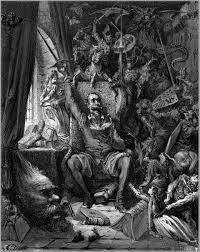 Don Quijote je vidno lud za mnoge ljude. On vjeruje da su obične krčme začarani dvorci, a mlade seljanke prelijepe princeze. On zamjenjuje vjetrenjače za divove koje su poslali zli čarobnjaci . On zamišlja seljanku iz susjedstva da je Dulcinea del Toboso, prelijepa djevica kojoj je on zaklinje na ljubav i odanost (kao svaki vitez mora imati odabranicu svoga srca u čije ime će činiti dobra djela).Sancho Panza, njegov naivni štitonoša, vjeruje da je njegov gospodar malo lud, u stvarnosti on vjeruje da nema nikakve Dulcineje, ali ipak pristaje pratiti gospodara, nadajući se da će se tako obogatiti. On i Don Quijote se slažu da,  kako  Dulcinea nije jako lijepa i ne miriše kao što bi trebala mirisati, mora biti začarana, I od tada oni idu na misiju kako bi je  odčarali.Gospodar i njegov perjanik (štitonoša), prolaze kroz mnoge složene  promjene pa se atributi likova mijenjaju kako radnja teče. Pri kraju druge knjige, Quijote spoznaje da su njegove avanture upravo bile ludost i odlučuje se vratiti kući kako bi umro. Sancho ga moli da ne odustaje, predlažući mu uzimanje uloge pastira (koji su tada bili junaci pastoralnih priča).Gospodar i perjanik proživljavaju različite avanture,  koje im često donose više štete nego dobrog unatoč njihovim plemenitim namjerama.  Uz poznati prizor borbe s vjetrenjačama, susreću kriminalce poslane na galije, postaju žrtve šale kneževskog para, kada Sancho biva proglašen upraviteljem nepostojećeg otoka Barataria itd.Jesi li znao!?Roman “ Don Quoijte “ drži se najviše prevođenim dijelom u cijelom svijetu, odmah nakon“ Biblije “. Iako pripada renesansi, Cervantes se drži tvorcem modernog romana, anjegovo djelo “ Don Quijote “ mnogi smatraju osnovom zapadnoeuropske književnosti, ali i “ jednim od najboljih objavljenih djela fikcije svih vremena, kao i najvažnijim djelom španjolskog “ Zlatnog vijeka “”.Donkihotizam: Sklonost pustolovinama, avanturama, pustolovinama, svaki besmisleni i uzaludni idealizam ili neki smiješni pothvat. Iza ovog suhoparnog objašnjenja krije se puno veće i snažnije značenje. Vjera u bolji, pravedniji svijet, ljude, ideale.plemenitost. Vjetrenjače i zmajevi su uvijek postojali i postoje samo je pitanje oblika koji preuzimaju.Riječ donkihotizam:Ima 12 slova, što je za 3,2% više od prosječne hrvatske riječidigitani ispisano donkihotizam 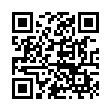 -.. --- -. -.- .. .... --- - .. --.. .- --  morzova abeceda – donkihotizamaGUSTAV DORE – Don Quijote-(nekoliko slika)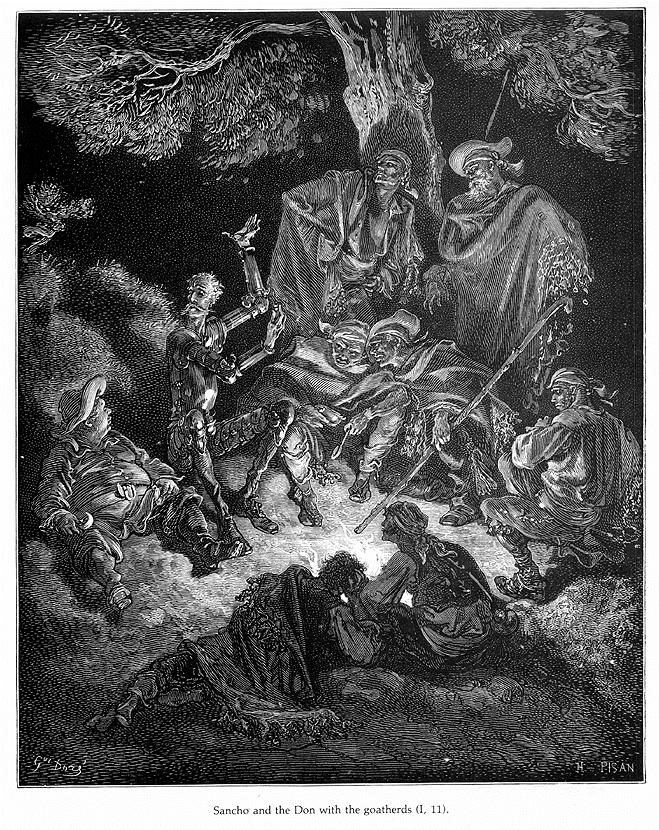 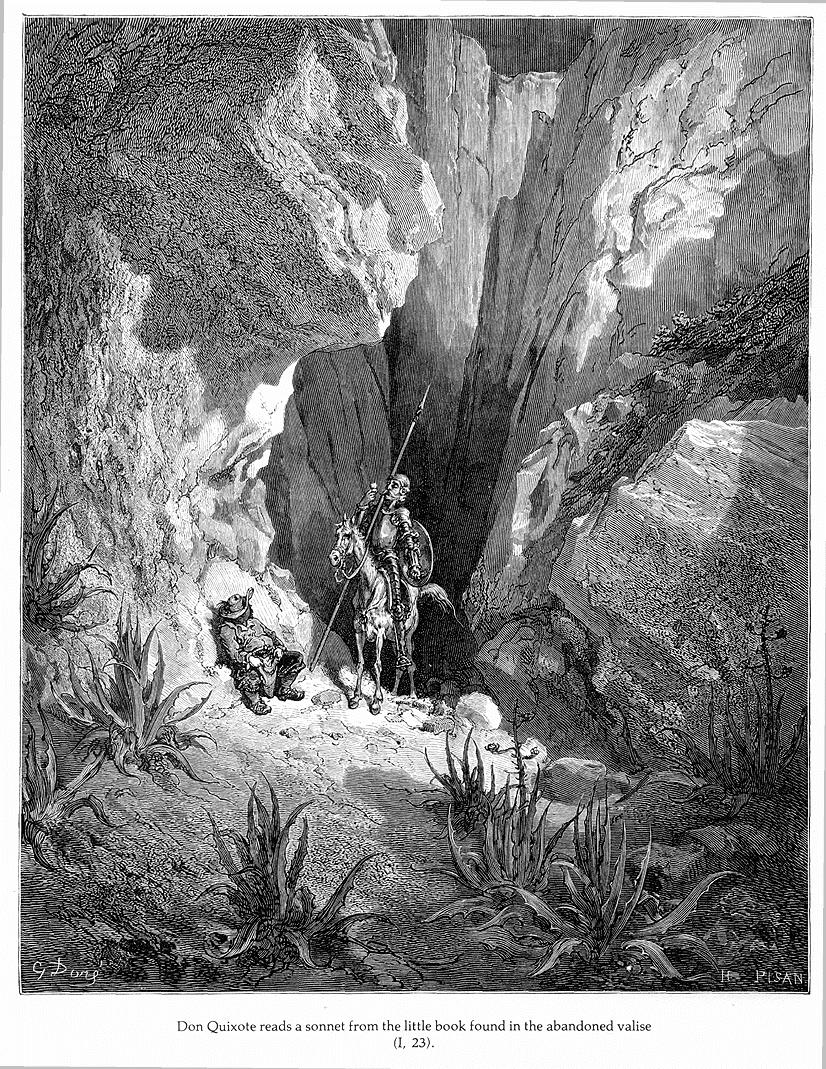 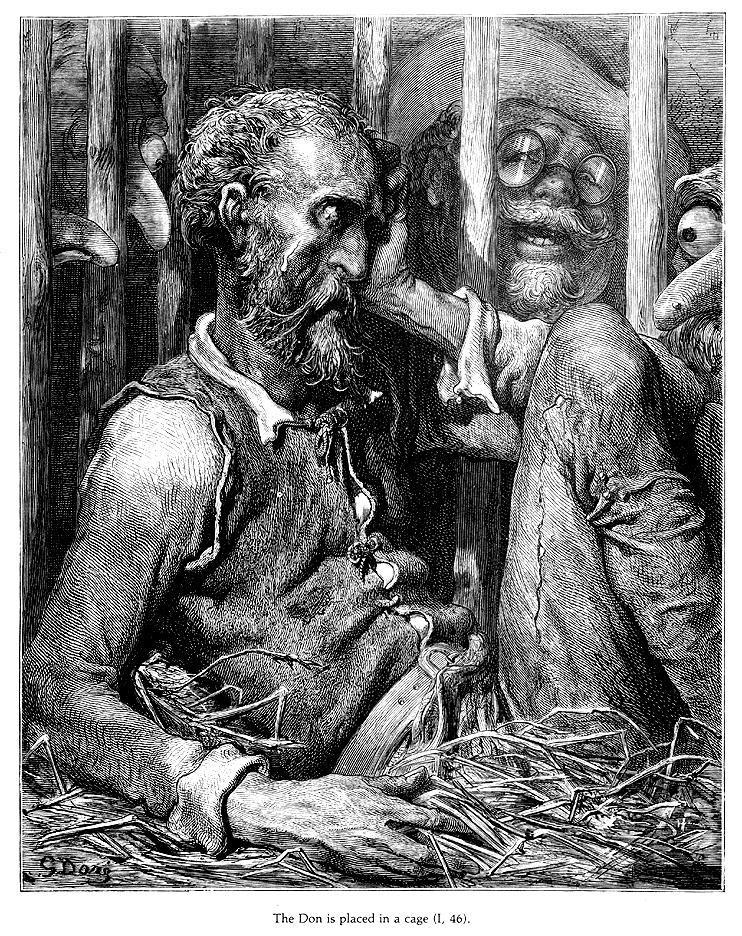 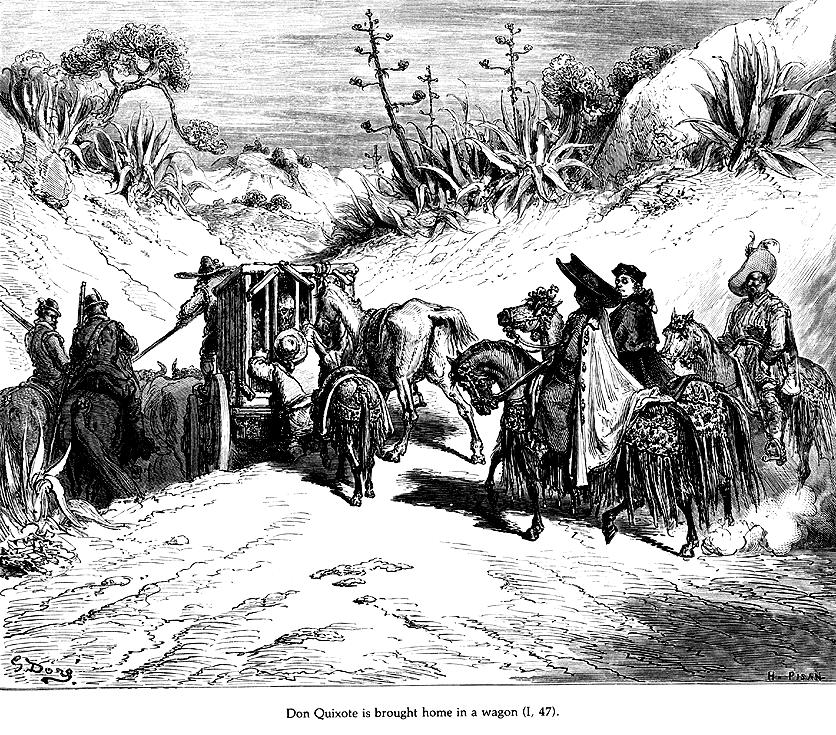 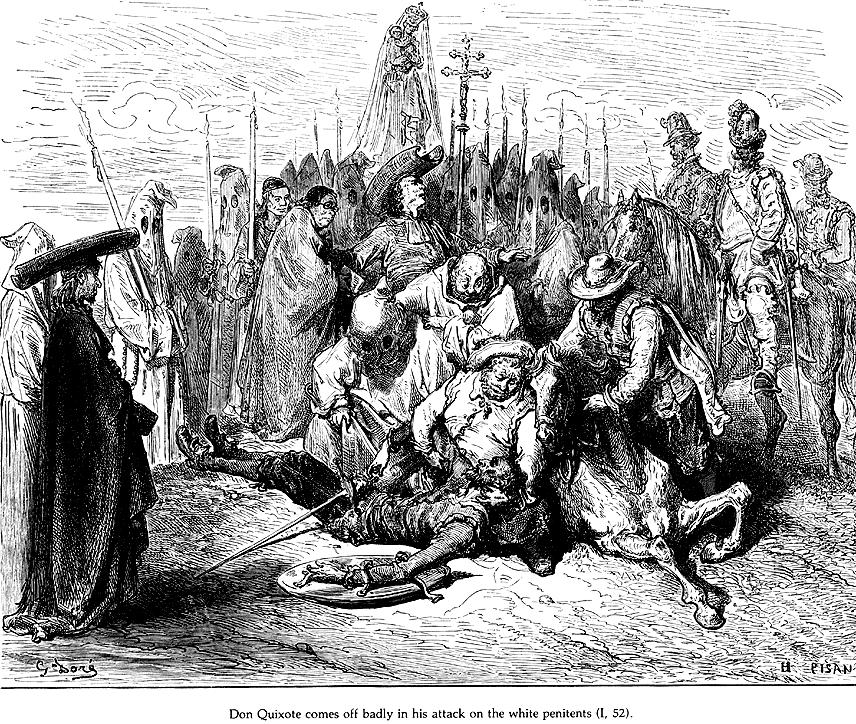 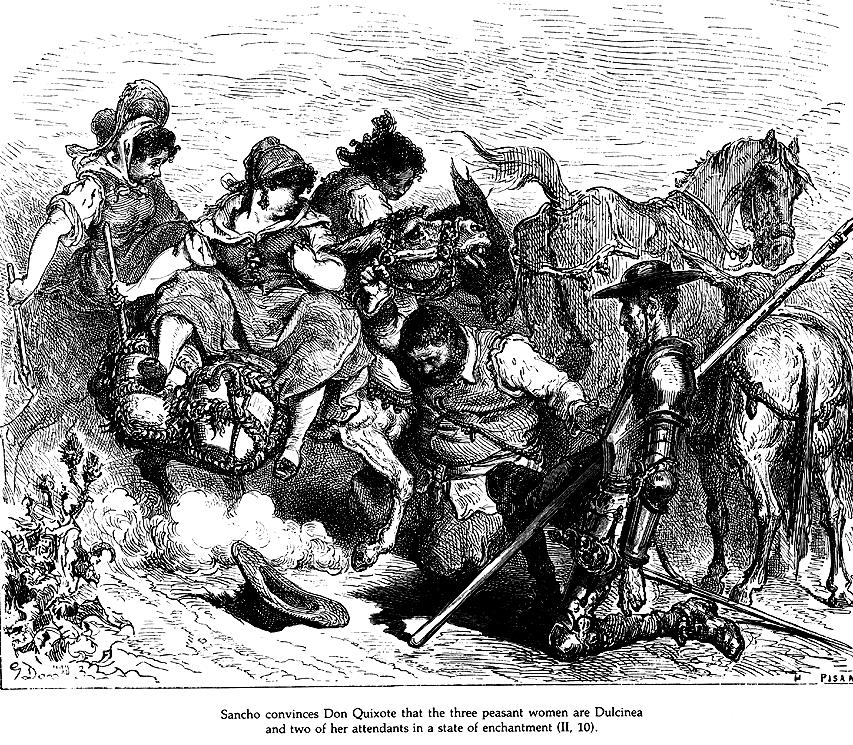 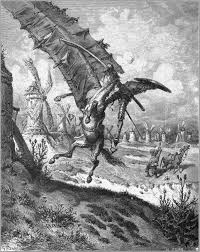 Don QuijoteSancho PanzoSvijet mašte i legende, prividaSvijet realnosti, razumaidealistmaterijalistBezumna hrabrostOprezTragikomičan lik jer živi u svijetu kojeg idealiziraPriprost seljak, naivan, zna se suočiti sa stvarnošću stoga mu mora pomoćiStvarnost pokušava prilagoditi svojim idealima, ne prihvaća jeLakovjeran i naivan jer se oduševljava obećanim otokomNe prizna novinu pa starim i zahrđalim oružjem napada vjetrenjačeHuman je jer je vođen idejom spašavanja svijeta